_______________________________________________________________________________________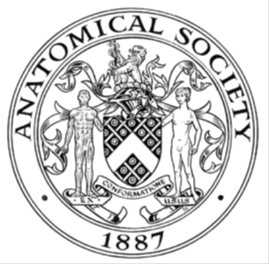                         AWARDEE REPORT FORM_______________________________________________________________________________________If submitted electronically, a type-written name is acceptable in place of a hand-written signatureFile: AS-Award-Report-Form-BLANKCO-SEAL-date110216 – Dr MeguidFINAL APPROVED190916NAMENAMEDr Eiman Abdel MeguidDr Eiman Abdel MeguidDr Eiman Abdel MeguidUNIVERSITYUNIVERSITYQueen’s University BelfastQueen’s University BelfastQueen’s University BelfastNAME OF AWARDNAME OF AWARDDepartmental Seminar awardDepartmental Seminar awardDepartmental Seminar awardPURPOSE OF AWARD conference attended (full name) with city and datesPURPOSE OF AWARD conference attended (full name) with city and datesPURPOSE OF AWARD conference attended (full name) with city and datesPURPOSE OF AWARD conference attended (full name) with city and datesPURPOSE OF AWARD conference attended (full name) with city and datesSeminar: Augmented Anatomy, Benefits of a dissection-based anatomy teaching course by Dr Cecilia Brassett from the University of Cambridge.Date: 16th May 2016.Location: Queen’s University BelfastThis seminar focused on how the well-established approach allows medical students to develop in multiple domains such as knowledge and intellectual ability, personal transferable skills, clinical understanding and professionalism, as well as motivating students to have scientific broad minds.Seminar: Augmented Anatomy, Benefits of a dissection-based anatomy teaching course by Dr Cecilia Brassett from the University of Cambridge.Date: 16th May 2016.Location: Queen’s University BelfastThis seminar focused on how the well-established approach allows medical students to develop in multiple domains such as knowledge and intellectual ability, personal transferable skills, clinical understanding and professionalism, as well as motivating students to have scientific broad minds.Seminar: Augmented Anatomy, Benefits of a dissection-based anatomy teaching course by Dr Cecilia Brassett from the University of Cambridge.Date: 16th May 2016.Location: Queen’s University BelfastThis seminar focused on how the well-established approach allows medical students to develop in multiple domains such as knowledge and intellectual ability, personal transferable skills, clinical understanding and professionalism, as well as motivating students to have scientific broad minds.Seminar: Augmented Anatomy, Benefits of a dissection-based anatomy teaching course by Dr Cecilia Brassett from the University of Cambridge.Date: 16th May 2016.Location: Queen’s University BelfastThis seminar focused on how the well-established approach allows medical students to develop in multiple domains such as knowledge and intellectual ability, personal transferable skills, clinical understanding and professionalism, as well as motivating students to have scientific broad minds.Seminar: Augmented Anatomy, Benefits of a dissection-based anatomy teaching course by Dr Cecilia Brassett from the University of Cambridge.Date: 16th May 2016.Location: Queen’s University BelfastThis seminar focused on how the well-established approach allows medical students to develop in multiple domains such as knowledge and intellectual ability, personal transferable skills, clinical understanding and professionalism, as well as motivating students to have scientific broad minds.REPORT: What were your anticipated benefits?REPORT: What were your anticipated benefits?REPORT: What were your anticipated benefits?REPORT: What were your anticipated benefits?REPORT: What were your anticipated benefits?It involved co-operative discussion and opportunities to share perspectives and issues related to the topic. It also helped in networking with others.It involved co-operative discussion and opportunities to share perspectives and issues related to the topic. It also helped in networking with others.It involved co-operative discussion and opportunities to share perspectives and issues related to the topic. It also helped in networking with others.It involved co-operative discussion and opportunities to share perspectives and issues related to the topic. It also helped in networking with others.It involved co-operative discussion and opportunities to share perspectives and issues related to the topic. It also helped in networking with others.COMMENTS: Describe your experience at the conference / lab visit / course / seminar.COMMENTS: Describe your experience at the conference / lab visit / course / seminar.COMMENTS: Describe your experience at the conference / lab visit / course / seminar.COMMENTS: Describe your experience at the conference / lab visit / course / seminar.COMMENTS: Describe your experience at the conference / lab visit / course / seminar.Following a tour to the dissection room facilities at Queen’s University Belfast and a brief welcome and introduction by Dr Eiman Abdel Meguid, the visiting speaker Dr Brassett shared her experience of anatomy education at Cambridge. The focus of her presentation was on Augmented Anatomy, benefits of a dissection-based anatomy teaching course. The seminar helped in practising professional communication technique and shares other’s point of view. The seminar attracted sixteen participants including anatomists, physiologists, clinical demonstrators, the anatomy dissector, a student and a clinician.It was an opportunity to meet Dr Cecilia Brassett who has the same interest. She impressed the audience by relating how she has created an engaging atmosphere for Cambridge medical students and how she helped in the format of a clinically based assessment for the anatomy modules. The seminar offered chances to debate issues related to the field, share experience and exchange perspectives. I hope that the relationship formed through the seminar can continue into further professional connections in the future.Following a tour to the dissection room facilities at Queen’s University Belfast and a brief welcome and introduction by Dr Eiman Abdel Meguid, the visiting speaker Dr Brassett shared her experience of anatomy education at Cambridge. The focus of her presentation was on Augmented Anatomy, benefits of a dissection-based anatomy teaching course. The seminar helped in practising professional communication technique and shares other’s point of view. The seminar attracted sixteen participants including anatomists, physiologists, clinical demonstrators, the anatomy dissector, a student and a clinician.It was an opportunity to meet Dr Cecilia Brassett who has the same interest. She impressed the audience by relating how she has created an engaging atmosphere for Cambridge medical students and how she helped in the format of a clinically based assessment for the anatomy modules. The seminar offered chances to debate issues related to the field, share experience and exchange perspectives. I hope that the relationship formed through the seminar can continue into further professional connections in the future.Following a tour to the dissection room facilities at Queen’s University Belfast and a brief welcome and introduction by Dr Eiman Abdel Meguid, the visiting speaker Dr Brassett shared her experience of anatomy education at Cambridge. The focus of her presentation was on Augmented Anatomy, benefits of a dissection-based anatomy teaching course. The seminar helped in practising professional communication technique and shares other’s point of view. The seminar attracted sixteen participants including anatomists, physiologists, clinical demonstrators, the anatomy dissector, a student and a clinician.It was an opportunity to meet Dr Cecilia Brassett who has the same interest. She impressed the audience by relating how she has created an engaging atmosphere for Cambridge medical students and how she helped in the format of a clinically based assessment for the anatomy modules. The seminar offered chances to debate issues related to the field, share experience and exchange perspectives. I hope that the relationship formed through the seminar can continue into further professional connections in the future.Following a tour to the dissection room facilities at Queen’s University Belfast and a brief welcome and introduction by Dr Eiman Abdel Meguid, the visiting speaker Dr Brassett shared her experience of anatomy education at Cambridge. The focus of her presentation was on Augmented Anatomy, benefits of a dissection-based anatomy teaching course. The seminar helped in practising professional communication technique and shares other’s point of view. The seminar attracted sixteen participants including anatomists, physiologists, clinical demonstrators, the anatomy dissector, a student and a clinician.It was an opportunity to meet Dr Cecilia Brassett who has the same interest. She impressed the audience by relating how she has created an engaging atmosphere for Cambridge medical students and how she helped in the format of a clinically based assessment for the anatomy modules. The seminar offered chances to debate issues related to the field, share experience and exchange perspectives. I hope that the relationship formed through the seminar can continue into further professional connections in the future.Following a tour to the dissection room facilities at Queen’s University Belfast and a brief welcome and introduction by Dr Eiman Abdel Meguid, the visiting speaker Dr Brassett shared her experience of anatomy education at Cambridge. The focus of her presentation was on Augmented Anatomy, benefits of a dissection-based anatomy teaching course. The seminar helped in practising professional communication technique and shares other’s point of view. The seminar attracted sixteen participants including anatomists, physiologists, clinical demonstrators, the anatomy dissector, a student and a clinician.It was an opportunity to meet Dr Cecilia Brassett who has the same interest. She impressed the audience by relating how she has created an engaging atmosphere for Cambridge medical students and how she helped in the format of a clinically based assessment for the anatomy modules. The seminar offered chances to debate issues related to the field, share experience and exchange perspectives. I hope that the relationship formed through the seminar can continue into further professional connections in the future.REPORT: In relation to skills, what were the most important things you gained? (does not apply to equipment grant)REPORT: In relation to skills, what were the most important things you gained? (does not apply to equipment grant)REPORT: In relation to skills, what were the most important things you gained? (does not apply to equipment grant)REPORT: In relation to skills, what were the most important things you gained? (does not apply to equipment grant)REPORT: In relation to skills, what were the most important things you gained? (does not apply to equipment grant)Dr Brassett promoted interesting discussions and valuable messages to our teaching staff. These related to the integration of anatomy knowledge revisiting the anatomy and its history at Cambridge University throughout the previous years.Dr Brassett promoted interesting discussions and valuable messages to our teaching staff. These related to the integration of anatomy knowledge revisiting the anatomy and its history at Cambridge University throughout the previous years.Dr Brassett promoted interesting discussions and valuable messages to our teaching staff. These related to the integration of anatomy knowledge revisiting the anatomy and its history at Cambridge University throughout the previous years.Dr Brassett promoted interesting discussions and valuable messages to our teaching staff. These related to the integration of anatomy knowledge revisiting the anatomy and its history at Cambridge University throughout the previous years.Dr Brassett promoted interesting discussions and valuable messages to our teaching staff. These related to the integration of anatomy knowledge revisiting the anatomy and its history at Cambridge University throughout the previous years.REPORT: How do you think you will put this learning experience into practice in the future?REPORT: How do you think you will put this learning experience into practice in the future?REPORT: How do you think you will put this learning experience into practice in the future?REPORT: How do you think you will put this learning experience into practice in the future?REPORT: How do you think you will put this learning experience into practice in the future?Great ideas and wonderful thoughts were mentioned that will help to enhance the existing anatomy teaching and its assessment in the future and how to involve more clinicians in the anatomy teaching. Thanks to the Anatomical Society of Great Britain and Ireland for funding the departmental seminar whose support is gratefully acknowledged, to Dr Brassett for her inspiring talk and to all the participants for their energetic engagement in the discussions at the end of the talk.I hope that this visit will inspire further collaboration and scientific exchange. Great ideas and wonderful thoughts were mentioned that will help to enhance the existing anatomy teaching and its assessment in the future and how to involve more clinicians in the anatomy teaching. Thanks to the Anatomical Society of Great Britain and Ireland for funding the departmental seminar whose support is gratefully acknowledged, to Dr Brassett for her inspiring talk and to all the participants for their energetic engagement in the discussions at the end of the talk.I hope that this visit will inspire further collaboration and scientific exchange. Great ideas and wonderful thoughts were mentioned that will help to enhance the existing anatomy teaching and its assessment in the future and how to involve more clinicians in the anatomy teaching. Thanks to the Anatomical Society of Great Britain and Ireland for funding the departmental seminar whose support is gratefully acknowledged, to Dr Brassett for her inspiring talk and to all the participants for their energetic engagement in the discussions at the end of the talk.I hope that this visit will inspire further collaboration and scientific exchange. Great ideas and wonderful thoughts were mentioned that will help to enhance the existing anatomy teaching and its assessment in the future and how to involve more clinicians in the anatomy teaching. Thanks to the Anatomical Society of Great Britain and Ireland for funding the departmental seminar whose support is gratefully acknowledged, to Dr Brassett for her inspiring talk and to all the participants for their energetic engagement in the discussions at the end of the talk.I hope that this visit will inspire further collaboration and scientific exchange. Great ideas and wonderful thoughts were mentioned that will help to enhance the existing anatomy teaching and its assessment in the future and how to involve more clinicians in the anatomy teaching. Thanks to the Anatomical Society of Great Britain and Ireland for funding the departmental seminar whose support is gratefully acknowledged, to Dr Brassett for her inspiring talk and to all the participants for their energetic engagement in the discussions at the end of the talk.I hope that this visit will inspire further collaboration and scientific exchange. SIGNATUREEiman Abdel MeguidEiman Abdel MeguidDATE14/9/2016